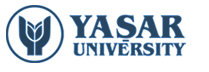 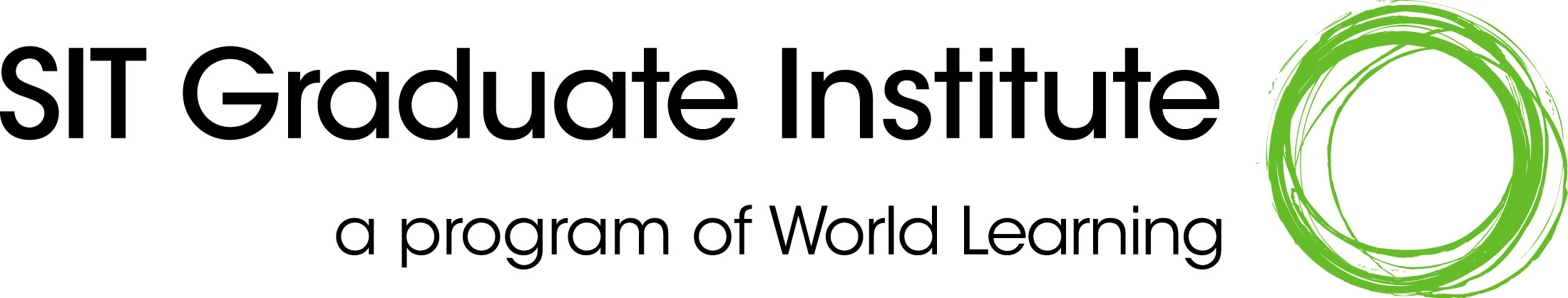 ** SIT Graduate Institute and Yaşar University expressly represent that enrollment on the course and/or payment of the fee do not ensure entitlement to a certificate of participation. Participants will only be eligible for a certificate if they satisfy the published criteria. ** The certificate obtained at the end of the course is internationally portable and issued by the SIT Graduate Institute.SIT TESOL Certificate CourseInternationally Recognized Teacher Training Certificate Courseat School of Foreign Languages, Yaşar UniversityDATE:July 03 – July 31, 2024LOCATION: Yaşar University School of Foreign Languages, Izmir / TurkeyDURATION: Intensive, 4 weeks, 180hs, Mon - FriCOURSE FEE$ 900PAYMENT METHOD: Credit Card / Bank TransferAVAILABLE SEATS:8CONTACT:E-mail: tesol@yasar.edu.trPhone: +90 232 570 9850FURTHER INFORMATION:Yasar University SIT TESOL Certificate Course:http://tesol.yasar.edu.tr/ SIT Graduate Institute Certificate in TESOL: https://graduate.sit.edu/programs-of-study/certificate-in-tesol/ ABOUT THE COURSE70 hours of workshop time Approximately 48 hours of practice teaching (6 hours of solo practice teaching, the remainder observing peers)30-40 hours of feedback after practice teaching with all participants and trainers20-30 hours of trainer-supported lesson planning OBJECTIVES OF THE COURSEBy the end of the course, each participant will be able to:plan a lesson according to the frameworks providedwrite clear, student-focused learning objectivespresent new material and ensure meaning is clear to studentsprovide students with the opportunity for meaningful, communicative practice use of the new material assess students’ progress in meeting lesson learning objectivesassess his or her own teaching and make appropriate changesdevelop confidence in his or her ability to teach learner-centered, participatory ESL/EFL classesGUIDING PRINCIPLES OF THE COURSEExperiential LearningReflective TeachingLearner-Centered TeachingAsking for and Responding to FeedbackInductive LearningRecycling of InformationWorking in GroupsAPPLICATION PROCEDUREApplication FormPre-interview Questionnaire InterviewDown payment – $ 300 (if accepted to take part in the course)CRITERIA FOR RECEIVING THE CERTIFICATE**Actively participating in all aspects of the course: workshops, lesson planning, practice teaching/observation of practice teaching, and post-teaching feedbackMaintaining respectful and supportive relationships with othersExpressing oneself clearly and accurately in all aspects of the course, in oral and written formDemonstrating mastery of EnglishCOURSE ELIGIBILITY4 Year University Degrees (BA, BS)For non-native applicants, YDS/E-YDS/UDS/ KPDS Score - Min. 80 or equivalent of TOEFL, IELTS, TOEIC or FCE for programs other than ELT, Linguistics, Translation and Interpreting, American Literature or English Language and Literature